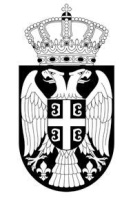                   Република Србија      МИНИСТАРСТВО ПРОСВЕТЕ,НАУКЕ И ТЕХНОЛОШКОГ РАЗВОЈАЈ А В Н И   К О Н К У Р СЗА ИЗБОР МАСТЕР СТУДИЈСКИХ ПРОГРАМА ИЗ ОБЛАСТИ ИНФОРМАЦИОНИХ ТЕХНОЛОГИЈА, ПРОГРАМИРАЊА, АНАЛИЗЕ ПОДАТАКА И ОРГАНИЗАЦИЈЕПРЕЛИМИНАРНА ЛИСТА ВРЕДНОВАЊА И РАНГИРАЊА, 30.04.2018. годинеРок за подношење жалбе на Прелиминарну листу је осам дана од дана њеног објављивања на сајту Министарства.Жалба се подноси писаним путем на адресу Министарства просвете, науке и технолошког развоја Немањина 22-26 11000 Београд, a скенирана жалба на електронску адресу master_it@mpn.gov.rs.Коначну листу вредновања и рангирања Министарство објављује на званичној интернет страници осам дана од дана истека рока за жалбу.Р.бр.Високошколска установаНазив предлога мастер студијског програмаКритеријумКритеријумКритеријумКритеријумКритеријумКритеријумКритеријумКритеријумР.бр.Високошколска установаНазив предлога мастер студијског програма1234567Укупно1Електротехнички факултет и Факултет организационих наука Универзитета у Београду„Напредне информационе технологије у дигиталној трансформацији“140175140707035707002Машински факултет и Математички факултет Универзитета у Београду„Индустрија 4.0“140158140707030656733Универзитет у Крагујевцу„Мастер информационих технологија“140171140586533516583Универзитет у Нишу„Интелигентна анализа података“140162140657030516584Технички факултет „Михајло Пупин“ Зрењанин„Примењене информационе технологије“016710864653070504